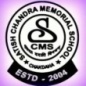 SATISH CHANDRA MEMORIAL SCHOOLNAME OF THE RANK HOLDERS OF METRER LEVEL 02ACADEMIC YEAR 2020-21STD 3 TO 9**ALL THE RANK HOLDERS WILL GET CERTIFICATE.         COORDINATOR                                                                                                                                                                    PRINCIPALDEPT. OF MATHEMATICS, SCMS                                                                                                                                                   SCMSCLASSCLASSSTUDENT IDNAMERANKSTD IIISTD III15-3082NAIREET GHOSH1STSTD IIISTD III16-0044ANWESHA BHOWMIK1STSTD IIISTD III20-0806SRINJANA PAL1STSTD IIISTD III15-3152BHARGAB DAS1STSTD IIISTD III15-3036SANMITRA DAS1STSTD IIISTD III15-3061RANGAN SARKAR1STSTD IIISTD III15-3078DEBOSHREE GOSWAMI1STSTD IIISTD III15-3044AINAK CHOWDHURY1STSTD IIISTD III15-3129TANUSMITA CHAKRABORTY1STSTD IIISTD III15-3001PRIYANSHI BARAI2NDSTD IIISTD III17-0216SAMPURNA MUTT2NDSTD IIISTD III16-0022SPANDAN BASU2NDSTD IIISTD III15-3066RAISA BARIK2NDSTD IIISTD III16-0012AISHI DUTTA2NDSTD IIISTD III16-0073SOUMAYADEEP MONDAL2NDSTD IIISTD III17-0204JAYBRATA ROY2NDSTD IIISTD III20-0807ANWIT SAHA2NDSTD IIISTD III17-0207ANWITA BANERJEE2NDSTD IIISTD III19-0609SPANDAN ROY2NDSTD IIISTD III15-3008SRIDATRI GHOSH2NDSTD IIISTD III15-3013AVINANDITA CHOWDHURY2NDSTD IIISTD III15-3029JAGRITI BHOWMICK2ND                        STD IV                        STD IV15-0085NEELADRI BISWAS1ST                        STD IV                        STD IV14-3032SHIBAM BANERJEE1ST17-0434MEDHATITHI ROY1ST14-3107BINAYAK ROY2ND14-3099ARYAA MUKHOPADHYAY2ND18-0602ARITRA SAHA2ND19-0811RICHIK BISWAS2NDSTD VSTD V16-0412RISITA DAS1STSTD VSTD V19-1015JUBARAJ BISWAS1STSTD VSTD V20-1219ANUSKA MANDAL2NDSTD VISTD VI16-0606ARITRA PAL1STSTD VISTD VI17-0808SHIRSHA DUTTA2NDSTD VISTD VI13-0050KUMARJIT BASU2NDSTD VISTD VI14-0218RAMIT ROY2ND                        STD VII                        STD VII17-1011PRIYAM KUNDU1ST                        STD VII                        STD VII18-1219SRIJAN BISWAS2NDSTD VIIISTD VIII19-1605ARNAB PODDER1STSTD VIIISTD VIII15-0802SWARNAJIT DEY1STSTD VIIISTD VIII11-0043NANDADULAL LOHA CHAUDHURY2NDSTD VIIISTD VIII19-1607SWAPNIL BANERJEE2ND                        STD IX                        STD IX09-3014PROJYA BHATTACHARJEE1ST13-0604SUBHADIP BHOWMICK2ND09-3092ARKA SAMAJPATI2ND